АДМИНИСТРАЦИЯ  НОВОДРАЧЕНИНСКОГО   СЕЛЬСОВЕТАЗАРИНСКОГО   РАЙОНА   АЛТАЙСКОГО  КРАЯП О С Т А Н О В Л Е Н И Е                                                                    № 14с. НоводрачениноВ соответствии с Бюджетным кодексом Российской Федерации, со статьей 54 Устава муниципального образования Новодраченинский сельсовет Заринского района Алтайского края, решением Собрания депутатов Новодраченинского сельсовета Заринского района Алтайского края от 17.06.2021 № 18 «Об утверждении Положения о  бюджетном процессе и финансовом контроле в  муниципальном образовании Новодраченинский сельсовет Заринского района Алтайского края »,  Администрация Новодраченинского сельсоветаП О С Т А Н О В Л Я Е Т :1. Утвердить отчет об исполнении бюджета муниципального образования Новодраченинский сельсовет Заринского района Алтайского края за первый квартал 2023 года (Прилагается).2. Направить отчет об исполнении бюджета в  комиссию по бюджету, налоговой и кредитной политике Собрания депутатов Новодраченинского сельсовета Заринского района Алтайского края.3. Настоящее постановление подлежит обнародованию в установленном порядке.4. Настоящее постановление вступает в силу после его обнародования.Глава Администрации  сельсовета                                                        О.П.ГоношиловОТЧЕТоб исполнении бюджета муниципального образования Новодраченинский сельсовет Заринского района Алтайского края за 1 квартал 2023 годаТаблица 1Исполнение бюджета по доходам, расходам  и источникам финансирования дефицита бюджета муниципального образования Новодраченинский сельсовет Заринского района Алтайского края за 1 квартал 2023 годатыс. руб.07.04.2023Об исполнении бюджета муниципального образования Новодраченинский сельсовет Заринского района Алтайского края за первый  квартал 2023 годаПРИЛОЖЕНИЕк постановлению Администрации Новодраченинского сельсовета Заринского района Алтайского краяот 07.04.2023  № 14 Наименование показателейУточненный план годаИсполнение за 1 квартал 2023 года123ДОХОДЫНалоговые доходы1285,0187,7в том числеНалог на доходы физических лиц195,018,7Налог на имущество физических лиц30,0-50,0Земельный налог1057,0218,4Государственная пошлина за совершение нотариальных действий должностными лицами органов местного самоуправления, уполномоченными в соответствии с законодательными актами Российской Федерации на совершение нотариальных действий3,00,6Неналоговые доходы105,0123,0в том числеДоходы, поступающие в порядке возмещения расходов, понесенных в связи с эксплуатацией имущества104,0123,0Административные штрафы, установленные законами субъектов Российской Федерации об административных правонарушениях1,00Безвозмездные поступления, всего2860,1444,8в том числеДотации бюджетам сельских поселений на выравнивание бюджетной обеспеченности из бюджетов муниципальных районов84,862,0Субвенции бюджетам сельских поселений на осуществление первичного воинского учета на территориях, где отсутствуют военные комиссариаты117,729,4Межбюджетные трансферты, передаваемые бюджетам муниципальных образований на осуществление части полномочий по решению вопросов местного значения в соответствии с заключенными соглашениями1408,4256,2Прочие межбюджетные трансферты, передаваемые бюджетам сельских поселений1409,2257,2Возврат прочие остатков субсидий, субвенций и иных межбюджетных трансфертов, имеющих целевое назначение, прошлых лет из бюджетов сельских поселений-160,0-160,0ВСЕГО ДОХОДОВ4250,1755,5РАСХОДЫ01 Общегосударственные вопросы1310,0256,50104 Функционирование Правительства Российской  Федерации, высших исполнительных органов государственной власти субъектов Российской Федерации, местных администраций993,4195,20111 Резервные фонды5,000113 Другие общегосударственные вопросы311,661,302 Национальная оборона117,729,20203 Осуществление первичного воинского учета на территориях, где отсутствуют военные комиссариаты117,729,203 Национальная  безопасность и правоохранительная деятельность45,000310 Защита населения и территорий от чрезвычайных ситуаций природного и техногенного характера, гражданская оборона45,0004 Национальная экономика1258,9256,20409 Дорожное хозяйство (дорожные фонды)1055,0256,20412 другие вопросы в области национальной экономики203,9005 Жилищно-коммунальное хозяйство474,084,80502 Коммунальное хозяйство251,084,80503 Благоустройство223,0008 Культура, кинематография           1505,7503,20801 Культура545,3136,90804 Другие вопросы в области культуры, кинематографии960,4366,311 ФИЗИЧЕСКАЯ КУЛЬТУРА И СПОРТ5,0011 02 Массовый спорт5,00ВСЕГО РАСХОДОВ4716,31129,9Источники финансирования дефицита бюджета муниципального образования Новодраченинский сельсовет Заринского района                                    Алтайского края,  всего-466,2-374,4в том числеизменение остатков средств-466,2-374,4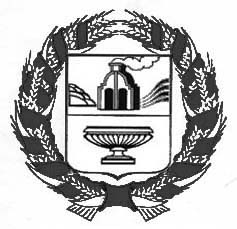 